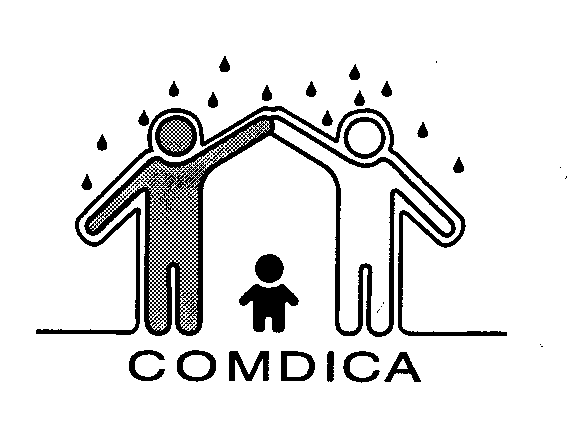 Edital nº. 002 /2023 – COMDICAProcesso de Escolha dos Membros do Conselho Tutelar de Santa Cruz do SulCOMUNICADOO Conselho Municipal dos Direitos da Criança e do Adolescente de Santa Cruz do Sul, através de sua Presidente, no uso das atribuições que lhe são conferidas pela legislação em vigor, COMUNICA A SUSPENSÃO do prazo de inscrições para o Processo de Escolha dos Membros do Conselho Tutelar, em decorrência de questões administrativas.Outrossim, informa-se que edital retificador será expedido posteriormente, publicizando novo prazo de abertura para as inscrições dos interessados em concorrer ao citado cargo.Santa Cruz do Sul, 19 de maio de 2023.Elisângela BenvegnuPresidente - COMDICA